Hinesburg Energy Committee Agenda Meeting Date:  Tuesday March, 26    7-9 PMLocation:  Town Hall, Lower level or Zoom Zoom Meeting contact Info will be posted Monday 3/26/24 on the town websiteCall to Order   Additions to agendaReview minutes from Feb. 27Update on a car charging station at town hallDiscussion of a energy loan fund in HinesburgTown hall renovation project and opportunity to get town hall to net zero.Discussion of Energy Resiliency Assessment for town hallHinesburg Landfill solar pv updateDiscussion of EAN Vermont Energy Dashboard https://eanvt.org/vermont-energy-dashboard/Legislative update H-289Formation of a monthly energy discussion group at the Carpenter Carse Library Adjourn 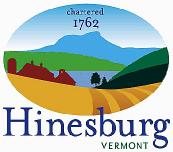 Energy CommitteeTown of Hinesburg	10632 Route 116 Hinesburg VT 05461802.482.2281 | hinesburg.org 